KRITERIA PENILAIANUTS dan UASKriteria penilian kemampuan mahasiswa dapat dilihat dari pekerjaan atau hasil tes. Setiap soal hitungan dikerjakan dengan urutan sebagai berikut:Untuk soal teori pedoman penilaiannya: Tugas Makalah dan PresentasiMakalah (Bobot 50%):Presentasi (Bobot 50%)Penentuan nilai akhir:Profil dan Deskripsi Profil Lulusan PSDITM FT UNSUnsur Sikap dan Keterampilan UmumRumusan Pengetahuan dan Keterampilan KhususCapaian pembelajaran Lulusan PSDITM FT UNS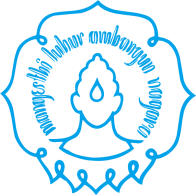 RENCANA PEMBELAJARAN SEMESTER (RPS)PROGRAM STUDI DOKTOR ILMU TEKNIK MESINFAKULTAS  TEKNIKUNIVERSITAS SEBELAS MARETIdentitas Mata KuliahIdentitas Mata KuliahIdentitas Mata KuliahIdentitas Mata KuliahIdentitas Mata KuliahIdentitas  dan Validasi 	NamaTanda TanganKode Mata Kuliah::MSKK308-2017MSKK308-2017Dosen Pengembang RPS:Prof. TriyonoNama Mata Kuliah::Metalurgi Fisik LanjutMetalurgi Fisik Lanjut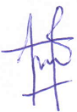 Bobot Mata Kuliah (sks)::44Semester::44Mata Kuliah Prasyarat::--Koord. Kelompok Mata Kuliah:Prof. TriyonoKepala Program Studi:Prof. TriyonoCapaian Pembelajaran Lulusan (CPL) Capaian Pembelajaran Lulusan (CPL) Capaian Pembelajaran Lulusan (CPL) Capaian Pembelajaran Lulusan (CPL) Capaian Pembelajaran Lulusan (CPL) Capaian Pembelajaran Lulusan (CPL) Capaian Pembelajaran Lulusan (CPL) Capaian Pembelajaran Lulusan (CPL) Capaian Pembelajaran Lulusan (CPL) Kode CPLKode CPLUnsur CPLUnsur CPLUnsur CPLUnsur CPLUnsur CPLKU3KU3: : Kemampuan memilih penelitian yang tepat guna, terkini dan termaju dan memberikan kemaslahatan pada umat manusia melalui pendekatan interdisiplin, multidisiplin, atau transdisipliner, dalam rangka mengembangkan dan/atau menghasilkan penyelesaian masalah di bidang keilmuan, teknologi, seni, atau kemasyarakatan, berdasarkan hasil kajian tentang ketersediaan sumberdaya internal maupun eksternal;Kemampuan memilih penelitian yang tepat guna, terkini dan termaju dan memberikan kemaslahatan pada umat manusia melalui pendekatan interdisiplin, multidisiplin, atau transdisipliner, dalam rangka mengembangkan dan/atau menghasilkan penyelesaian masalah di bidang keilmuan, teknologi, seni, atau kemasyarakatan, berdasarkan hasil kajian tentang ketersediaan sumberdaya internal maupun eksternal;Kemampuan memilih penelitian yang tepat guna, terkini dan termaju dan memberikan kemaslahatan pada umat manusia melalui pendekatan interdisiplin, multidisiplin, atau transdisipliner, dalam rangka mengembangkan dan/atau menghasilkan penyelesaian masalah di bidang keilmuan, teknologi, seni, atau kemasyarakatan, berdasarkan hasil kajian tentang ketersediaan sumberdaya internal maupun eksternal;Kemampuan memilih penelitian yang tepat guna, terkini dan termaju dan memberikan kemaslahatan pada umat manusia melalui pendekatan interdisiplin, multidisiplin, atau transdisipliner, dalam rangka mengembangkan dan/atau menghasilkan penyelesaian masalah di bidang keilmuan, teknologi, seni, atau kemasyarakatan, berdasarkan hasil kajian tentang ketersediaan sumberdaya internal maupun eksternal;Kemampuan memilih penelitian yang tepat guna, terkini dan termaju dan memberikan kemaslahatan pada umat manusia melalui pendekatan interdisiplin, multidisiplin, atau transdisipliner, dalam rangka mengembangkan dan/atau menghasilkan penyelesaian masalah di bidang keilmuan, teknologi, seni, atau kemasyarakatan, berdasarkan hasil kajian tentang ketersediaan sumberdaya internal maupun eksternal;P1P1::Menguasai filosofi ilmu pengetahuan dan teknologi dalam bidang teknik mesin melalui riset,Menguasai filosofi ilmu pengetahuan dan teknologi dalam bidang teknik mesin melalui riset,Menguasai filosofi ilmu pengetahuan dan teknologi dalam bidang teknik mesin melalui riset,Menguasai filosofi ilmu pengetahuan dan teknologi dalam bidang teknik mesin melalui riset,Menguasai filosofi ilmu pengetahuan dan teknologi dalam bidang teknik mesin melalui riset,KKKK::Mampu mengembangkan pengetahuan dan/atau teknologi baru serta konsep mutakhir yang spesifik melalui riset untuk menghasilkan karya kreatif, orisinal dan  teruji di bidang konversi energi dan material  maju untuk mendukung pengembangan energi baru dan terbarukan melalui pendekatan komprehensif dengan memperhatikan faktor non teknis dan lingkunganMampu mengembangkan pengetahuan dan/atau teknologi baru serta konsep mutakhir yang spesifik melalui riset untuk menghasilkan karya kreatif, orisinal dan  teruji di bidang konversi energi dan material  maju untuk mendukung pengembangan energi baru dan terbarukan melalui pendekatan komprehensif dengan memperhatikan faktor non teknis dan lingkunganMampu mengembangkan pengetahuan dan/atau teknologi baru serta konsep mutakhir yang spesifik melalui riset untuk menghasilkan karya kreatif, orisinal dan  teruji di bidang konversi energi dan material  maju untuk mendukung pengembangan energi baru dan terbarukan melalui pendekatan komprehensif dengan memperhatikan faktor non teknis dan lingkunganMampu mengembangkan pengetahuan dan/atau teknologi baru serta konsep mutakhir yang spesifik melalui riset untuk menghasilkan karya kreatif, orisinal dan  teruji di bidang konversi energi dan material  maju untuk mendukung pengembangan energi baru dan terbarukan melalui pendekatan komprehensif dengan memperhatikan faktor non teknis dan lingkunganMampu mengembangkan pengetahuan dan/atau teknologi baru serta konsep mutakhir yang spesifik melalui riset untuk menghasilkan karya kreatif, orisinal dan  teruji di bidang konversi energi dan material  maju untuk mendukung pengembangan energi baru dan terbarukan melalui pendekatan komprehensif dengan memperhatikan faktor non teknis dan lingkunganCP Mata kuliah (CPMK)CP Mata kuliah (CPMK)::Mahasiswa memahami struktur atom, struktur kristal, diagram fasa dan perlakuan panas serta mampu menerapkan pemahaman tersebut dalam bidang keahliannya.Mahasiswa memahami struktur atom, struktur kristal, diagram fasa dan perlakuan panas serta mampu menerapkan pemahaman tersebut dalam bidang keahliannya.Mahasiswa memahami struktur atom, struktur kristal, diagram fasa dan perlakuan panas serta mampu menerapkan pemahaman tersebut dalam bidang keahliannya.Mahasiswa memahami struktur atom, struktur kristal, diagram fasa dan perlakuan panas serta mampu menerapkan pemahaman tersebut dalam bidang keahliannya.Mahasiswa memahami struktur atom, struktur kristal, diagram fasa dan perlakuan panas serta mampu menerapkan pemahaman tersebut dalam bidang keahliannya.Bahan Kajian KeilmuanBahan Kajian Keilmuan::MaterialMaterialMaterialMaterialMaterialDeskripsi Mata KuliahDeskripsi Mata Kuliah::Mata kuliah Metalurgi Fisik berisi tentang teori dan ikatan atom; struktur kristal logam padat (dasar-dasar kristalografi); ketidaksempurnaan kristal; islokasi dan mekanisme penguatan logam; pengaruh pembentukan dan pemanasan terhadap struktur mikro dan sifat logam; diagram fasa (satu komponen, biner); diagram fasa Fe-Fe3C (baja karbon) dan Fe-C (besi cor); perlakuan panas pada baja (CCT, IT, anil, penormalan, pengerasan melalui transformasi martensit, tempering, pengerasan permukaan); perlakuan panas pada paduan Al (pengerasan presipitasi). Mata kuliah Metalurgi Fisik berisi tentang teori dan ikatan atom; struktur kristal logam padat (dasar-dasar kristalografi); ketidaksempurnaan kristal; islokasi dan mekanisme penguatan logam; pengaruh pembentukan dan pemanasan terhadap struktur mikro dan sifat logam; diagram fasa (satu komponen, biner); diagram fasa Fe-Fe3C (baja karbon) dan Fe-C (besi cor); perlakuan panas pada baja (CCT, IT, anil, penormalan, pengerasan melalui transformasi martensit, tempering, pengerasan permukaan); perlakuan panas pada paduan Al (pengerasan presipitasi). Mata kuliah Metalurgi Fisik berisi tentang teori dan ikatan atom; struktur kristal logam padat (dasar-dasar kristalografi); ketidaksempurnaan kristal; islokasi dan mekanisme penguatan logam; pengaruh pembentukan dan pemanasan terhadap struktur mikro dan sifat logam; diagram fasa (satu komponen, biner); diagram fasa Fe-Fe3C (baja karbon) dan Fe-C (besi cor); perlakuan panas pada baja (CCT, IT, anil, penormalan, pengerasan melalui transformasi martensit, tempering, pengerasan permukaan); perlakuan panas pada paduan Al (pengerasan presipitasi). Mata kuliah Metalurgi Fisik berisi tentang teori dan ikatan atom; struktur kristal logam padat (dasar-dasar kristalografi); ketidaksempurnaan kristal; islokasi dan mekanisme penguatan logam; pengaruh pembentukan dan pemanasan terhadap struktur mikro dan sifat logam; diagram fasa (satu komponen, biner); diagram fasa Fe-Fe3C (baja karbon) dan Fe-C (besi cor); perlakuan panas pada baja (CCT, IT, anil, penormalan, pengerasan melalui transformasi martensit, tempering, pengerasan permukaan); perlakuan panas pada paduan Al (pengerasan presipitasi). Mata kuliah Metalurgi Fisik berisi tentang teori dan ikatan atom; struktur kristal logam padat (dasar-dasar kristalografi); ketidaksempurnaan kristal; islokasi dan mekanisme penguatan logam; pengaruh pembentukan dan pemanasan terhadap struktur mikro dan sifat logam; diagram fasa (satu komponen, biner); diagram fasa Fe-Fe3C (baja karbon) dan Fe-C (besi cor); perlakuan panas pada baja (CCT, IT, anil, penormalan, pengerasan melalui transformasi martensit, tempering, pengerasan permukaan); perlakuan panas pada paduan Al (pengerasan presipitasi). Daftar ReferensiDaftar Referensi::1. Fundamentals of Materials Science and Engineering, William D. Callister  Jr2. Modern Physical Metallurgy and Materials Engineering, R.E. Smallman3. Physical Metallurgy Principles, Robert E. Reed Hill.1. Fundamentals of Materials Science and Engineering, William D. Callister  Jr2. Modern Physical Metallurgy and Materials Engineering, R.E. Smallman3. Physical Metallurgy Principles, Robert E. Reed Hill.1. Fundamentals of Materials Science and Engineering, William D. Callister  Jr2. Modern Physical Metallurgy and Materials Engineering, R.E. Smallman3. Physical Metallurgy Principles, Robert E. Reed Hill.1. Fundamentals of Materials Science and Engineering, William D. Callister  Jr2. Modern Physical Metallurgy and Materials Engineering, R.E. Smallman3. Physical Metallurgy Principles, Robert E. Reed Hill.1. Fundamentals of Materials Science and Engineering, William D. Callister  Jr2. Modern Physical Metallurgy and Materials Engineering, R.E. Smallman3. Physical Metallurgy Principles, Robert E. Reed Hill.TahapKemampuan akhirMateri PokokReferensiMetode PembelajaranMetode PembelajaranWaktuPengalaman BelajarPenilaian*Penilaian*TahapKemampuan akhirMateri PokokReferensiLuringDaringWaktuPengalaman BelajarIndikator/kode CPLTeknik penilaiandan bobot123456789101Mengidentifikasi, jenis-jenis struktur atom dan struktur kristal dan parameter yang berhungan dengan sturktur kristal Pendahuluan Metalurgi FisikStruktur AtomStruktur kristal1,2,3Diskusi kelompok, diskusi kelasPemberian Tugas melalui SPADA3 x 200 menitMengidentifikasi jenis-jenis struktur atomMengidentifikasi jenis-jenis struktur kristalMenghitung APFMengkonstruksi bidang kristalMampu menjelaskan jenis struktur dan ikatan atomMampu menghitung APF Mampu menggambar dan menentukan bidang kristal(KU3, P1, KK)Tes/20%2Mengidentifikasi cacat dan ketidaksempurnaan kristalKetidaksempurnaan kristalDislokasi1,2,3Diskusi kelompok, diskusi kelasPemberian Tugas melalui SPADA2 x 200 menitMengidentifikasi jenis ketidaksempurnaan kristalMenggambarkan jenis dislokasiMampu mengidentifikasi jenis ketidaksempurnaan kristalMampu menggambarkan jenis dislokasi(KU3, P1, KK)Tes/10%3Mengidentifikasi diagram fasaDiagram fasa isomorpusDiagram fasa eutektikDiagram fasa Fe-Fe3CDiagram fasa Fe-C1,2,3Diskusi kelompok, diskusi kelasPemberian Tugas melalui SPADA4 x 200 menitMenggambar diagram fasa dan menghitung prosentase fasaMengidentifikasi jenis-jenis fasaMampu menggambar diagram fasa dan menghitung prosentase fasaMampu mengidentifikasi jenis-jenis fasa (KU3, P1, KK)Tes/30%4Memahami prosedur pengamatan struktur mikro dan mengidentifikasi jenis-jenis fasa Pengamatan struktur mikro pada beberapa logam1,2, 3Diskusi kelompok, diskusi kelasPemberian Tugas melalui SPADA3 x 300 menitMengidentifikasi jenis-jenis larutan etsaMengidentifikasi struktur mikro besi corMengidentifikasi struktur mikro bajaMengidentifikasi struktur mikro alumniumMengidentifikasi struktur mikro baja tahan karatMampu mengidentifikasi struktur mikro beberapa logam paduan(KU3, P1, KK)Tes/20%5Mengidentifikasi jenis-jenis perlakuan panasPerlakuan panas1,2,3Diskusi kelompok, diskusi kelasPemberian Tugas melalui SPADA2 x 200 menitMengidentifikasi jenis-jenis perlakuan panasMengidentifikasi tujuan perlakuan panasMampu mengidentifikasi jenis-jenis perlakuan panasMampu mengidentifikasi tujuan perlakuan panas (KU3, P1, KK)Tes/20%Komponen Pengerjaan TesNilai Maks.Diberikan: berisi informasi yang diberikan dari soal5Ditanya: berisi parameter yang harus dijawab5Skema: berisi gambar/skema penjelasan dan data atau informasi10Perhitungan: menyelesaikan soal yang ditanyakan menggunakan tahapan dan persamaan dasar yang dibutuhkan70Jawaban: nilai atau angka jawaban yang diperoleh10Total100Kriteria PenilaianSkor Memperlihatkan pemahaman yang lengkap tentang permasalahan. Semua informasi yang dibutuhkan terdapat dalam jawaban85-100Memperlihatkan  cukup pemahaman tentang permasalahan. Semua informasi yang dibutuhkan terdapat dalam jawaban70-84Memperlihatkan hanya sebagian pemahaman tentang permasalahan. Kebanyakan informasi yang dibutuhkan terdapat dalam jawaban55-69Memperlihatkan sedikit pemahaman tentang permasalahan. Banyak informasi yang dibutuhkan tidak ada di jawaban40-54Memperlihatkan tidak ada pemahaman tentang permasalahan. Banyak informasi yang dibutuhkan tidak ada di jawaban.25-39Memperlihatkan tidak ada pemahaman tentang permasalahan. Informasi yang dibutuhkan tidak ada di jawaban 10-24Tidak ada jawaban / Tidak ada usaha0ITEM PENILAIAN91-10081-9071-8061-7051-60BAHASA (20%)Bahasa disusun dengan sangat baik dan mudah dipahamiBahasa disusun dengan  baik dan mudah dipahamiSedikit kalimat tidak disusun dengan baik dan masih bisa dipahami Banyak kalimat tidak disusun dengan baik dan membingungkanSangat banyak kalimat tidak disusun dengan baik dan membingungkanTATA TULIS (30%)Makalah dibuat dengan sangat menarik dan rapiMakalah dibuat menarik dan rapiMakalah cukup menarik dan rapiMakalah disusun secara biasa dan tidak rapiMakalah disusun secara asal-asalan ISI (50%)Terorganisasi dengan baik dan menyajikan informasi dan analisis sangat lengkap Terorganisasi dengan baik dan menyajikan informasi dan analisis cukup lengkap. Terorganisasi cukup baik dan menyajikan informasi dan analisis cukup lengkap.Terorganisasi cukup baik tetapi informasi dan analisis sangat kurang.Tidak ada organisasi yang jelas,  informasi dan analisis sangat kurang.ITEM PENILAIAN91-10081-9071-8061-7051-60GAYA PRESENTASI (40%)Berbicara dengan semangat, menularkan semangat dan antusiasme pada pendengar Pembicara tenang dan menggunakan intonasi yang tepat, berbicara tanpa bergantung pada catatan, dan. Pembicara selalu kontak mata dengan Secara umum pembicara tenang, tetapi dengan nada yang datar dan cukup sering bergantung pada catatan. Kadang kadang kontak mata dengan pendengar diabaikan. Berpatokan pada catatan, tidak ada ide yang dikembangk an di luar catatan, suara monoton Pembicara cemas dan tidak nyaman, dan membaca berbagai catatan daripada berbicara. Tidak terjadi kontak mata karena pembicara lebih banyak melihat ke layar. MEDIA PRESENTASI (30%)Sangat menarikMenarikCukup menarikBiasaTidak menarikPENJELASAN (30%)Materi disampaikan dengan sangat baik sehingga mudah dipahamiMateri disampaikan dengan baik sehingga mudah dipahamiMateri disampaikan dengan cukup baik sehingga bisa dipahamiMateri disampaikan dengan kurang baik sehingga sulit dipahamiMateri disampaikan dengan tidak baik sehingga tidak bisa dipahamiNo.KomponenBobot1Tugas makalah dan presentasi20%2UTS40%3UAS40%100%Profil LulusanDeskripsi ProfilIlmuwanDoktor Ilmu Teknik Mesin yang memiliki kemampuan baik sendiri maupun dalam tim untuk meneliti, menganalisa data penelitian, mempublikasikan, dan mengembangkan ilmu-ilmu teknik mesin baru hingga menghasilkan karya kreatif, original, dan teruji.SikapKeterampilan UmumMampu bekerja sama dan memiliki kepekaan sosial dan kepedulian yang tinggi terhadap masyarakat dan lingkungannya.Menghargai keanekaragaman budaya, pandangan, kepercayaan, dan agama serta pendapat/temuan orisinal orang lain. Kemampuan menemukan atau mengembangkan teori/konsepsi/ gagasan ilmiah, dan memberikan kontribusi pada pengembangan, serta pengamalan ilmu pengetahuan dan/atau teknologi yang memperhatikan dan menerapkan nilai humaniora di bidang keahliannya, dengan menghasilkan penelitian ilmiah berdasarkan metodolog ilmiah, pemikiran logis, kritis, sistematis, dan kreatif;Kemampuan menyusun penelitian interdisiplin, multidisiplin atau transdisiplin, termasuk kajian teoritis dan/atau eksperimen pada bidang keilmuan, teknologi, seni, dan inovasi yang dihasilkannya dalam bentuk desertasi, serta mempublikasikan 2 tulisan pada jurnal ilmiah internasional terindeks.Kemampuan memilih penelitian yang tepat guna, terkini dan termaju dan memberikan kemaslahatan pada umat manusia melalui pendekatan interdisiplin, multidisiplin, atau transdisipliner, dalam rangka mengembangkan dan/atau menghasilkan penyelesaian masalah di bidang keilmuan, teknologi, seni, atau kemasyarakatan, berdasarkan hasil kajian tentang ketersediaan sumberdaya internal maupun eksternal;Kemampuan mengembangkan peta jalan penelitian dengan pendekatan interdisiplin, multidisiplin, atau transdisipliner, berdasarkan kajian tentang sasaran pokok penelitian serta kontelasinya pada sasaran yang lebih luas;Kemampuan menyusun argumen dan solusi keilmuan, teknologi atau seni berdasarkan pandangan kritis atas fakta, konsep, prinsip, atau teori yang dapat dipertanggungjawabkan secara ilmiah dan etika akademik, serta mengkomunikasikannya melalui media massa atau langsung kepada masyarakat.Kemampuan menunjukkan kepemimpinan akademik dalam pengelolaan, pengembangan dan pembinaan sumberdaya serta organisasi yang berada di bawah tanggung jawabnya; Kemampuan mengelola, termasuk menyimpan, mengaudit, mengamankan, dan menemukan kembali data dan informasi hasil penelitian yang berada di bawah tanggung jawabnya;Kemampuan mengembangkan dan memelihara hubungan kolegial dan kesejawatan didalam lingkungan sendiri atau melalui jaringan kerja sama dengan komunitas peneliti di luar lembaga.PengetahuanKeterampilan KhususMenguasai filosofi ilmu pengetahuan dan teknologi dalam bidang teknik mesin melalui riset.1. Mampu mengembangkan pengetahuan dan/atau teknologi baru serta konsep mutakhir yang spesifik melalui riset untuk menghasilkan karya kreatif, orisinal dan  teruji di bidang konversi energi dan material  maju untuk mendukung pengembangan energi baru dan terbarukan melalui pendekatan komprehensif dengan memperhatikan faktor non teknis dan lingkungan.Menguasai manajemen riset untuk memecahkan permasalahan ilmu pengetahuan dan teknologi di bidang teknik mesin secara komprehensif serta mendapatkan pengakuan nasional dan internasional.Kode CPLCapaian pembelajaran LulusanSIKAPSIKAPS1Mampu bekerja sama dan memiliki kepekaan sosial dan kepedulian yang tinggi terhadap masyarakat dan lingkungannyaS2Menghargai keanekaragaman budaya, pandangan, kepercayaan, dan agama serta pendapat/temuan orisinal orang lain.KETERAMPILAN UMUMKETERAMPILAN UMUMKU1Kemampuan menemukan atau mengembangkan teori/konsepsi/ gagasan ilmiah, dan memberikan kontribusi pada pengembangan, serta pengamalan ilmu pengetahuan dan/atau teknologi yang memperhatikan dan menerapkan nilai humaniora di bidang keahliannya, dengan menghasilkan penelitian ilmiah berdasarkan metodolog ilmiah, pemikiran logis, kritis, sistematis, dan kreatif;KU2Kemampuan menyusun penelitian interdisiplin, multidisiplin atau transdisiplin, termasuk kajian teoritis dan/atau eksperimen pada bidang keilmuan, teknologi, seni, dan inovasi yang dihasilkannya dalam bentuk desertasi, serta mempublikasikan 2 tulisan pada jurnal ilmiah internasional terindeks.KU3Kemampuan memilih penelitian yang tepat guna, terkini dan termaju dan memberikan kemaslahatan pada umat manusia melalui pendekatan interdisiplin, multidisiplin, atau transdisipliner, dalam rangka mengembangkan dan/atau menghasilkan penyelesaian masalah di bidang keilmuan, teknologi, seni, atau kemasyarakatan, berdasarkan hasil kajian tentang ketersediaan sumberdaya internal maupun eksternalKU4Kemampuan mengembangkan peta jalan penelitian dengan pendekatan interdisiplin, multidisiplin, atau transdisipliner, berdasarkan kajian tentang sasaran pokok penelitian serta kontelasinya pada sasaran yang lebih luasKU5Kemampuan menyusun argumen dan solusi keilmuan, teknologi atau seni berdasarkan pandangan kritis atas fakta, konsep, prinsip, atau teori yang dapat dipertanggungjawabkan secara ilmiah dan etika akademik, serta mengkomunikasikannya melalui media massa atau langsung kepada masyarakat.KU6Kemampuan menunjukkan kepemimpinan akademik dalam pengelolaan, pengembangan dan pembinaan sumberdaya serta organisasi yang berada di bawah tanggung jawabnyaKU7Kemampuan mengelola, termasuk menyimpan, mengaudit, mengamankan, dan menemukan kembali data dan informasi hasil penelitian yang berada di bawah tanggung jawabnyaKU8Kemampuan mengembangkan dan memelihara hubungan kolegial dan kesejawatan di dalam lingkungan sendiri atau melalui jaringan kerja sama dengan komunitas peneliti di luar lembagaPENGETAHUANPENGETAHUANP1Menguasai filosofi ilmu pengetahuan dan teknologi dalam bidang teknik mesin melalui riset. P2Menguasai manajemen riset untuk memecahkan permasalahan ilmu pengetahuan dan teknologi di bidang teknik mesin secara komprehensif serta mendapatkan pengakuan nasional dan internasional.KETERAMPILAN KUSUSKETERAMPILAN KUSUSKK1Mampu mengembangkan pengetahuan dan/atau teknologi baru serta konsep mutakhir yang spesifik melalui riset untuk menghasilkan karya kreatif, orisinal dan  teruji di bidang konversi energi dan material  maju untuk mendukung pengembangan energi baru dan terbarukan melalui pendekatan komprehensif dengan memperhatikan faktor non teknis dan lingkungan. No1. Metodologi Penelitian & Kaidah Keilmuan2. Pilihan Konsentrasi Keahlian 13. Pilihan Konsentrasi Keahlian 24. Ujian Kualifikasi5. Disertasi 1: seminar dan ujian proposal6. Disertasi2: Seminar Kemajuan Riset & Naskah Publikasi 17. Disertasi 3: Seminar hasil Riset dan Naskah Publikasi 28. Disertasi 4: Ujian Kelayakan Naskah disertasi dan karya publikasi9. Disertasi 5 Ujian Tertutup10. Disertasi 6: Ujian Terbuka1S1. Mampu bekerja sama dan memiliki kepekaan sosial dan kepedulian yang tinggi terhadap masyarakat dan lingkungannya √√2S2.Menghargai keanekaragaman budaya, pandangan, kepercayaan, dan agama serta pendapat/temuan orisinal orang lain √√√√√3P1.Menguasai filosofi ilmu pengetahuan dan teknologi dalam bidang teknik mesin melalui riset√√√√√4P2.Menguasai manajemen riset untuk memecahkan permasalahan ilmu pengetahuan dan teknologi di bidang teknik mesin secara komprehensif serta mendapatkan pengakuan nasional dan internasional√√√√√5KU1.Kemampuan menemukan atau mengembangkan teori/konsepsi/gagasan ilmiah, dan memberikan kontribusi pada pengembangan, serta pengamalan ilmu pengetahuan dan/atau teknologi yang memperhatikan dan menerapkan nilai humaniora di bidang keahliannya, dengan menghasilkan penelitian ilmiah berdasarkan metodolog ilmiah, pemikiran logis, kritis, sistematis, dan kreatif;√√6KU2.Kemampuan menyusun penelitian interdisiplin, multidisiplin atau transdisiplin, termasuk kajian teoritis dan/atau eksperimen pada bidang keilmuan, teknologi, seni, dan inovasi yang dihasilkannya dalam bentuk desertasi, serta mempublikasikan 2 tulisan pada jurnal ilmiah internasional terindeks√√7KU3.Kemampuan memilih penelitian yang tepat guna, terkini dan termaju dan memberikan kemaslahatan pada umat manusia melalui pendekatan interdisiplin, multidisiplin, atau transdisipliner, dalam rangka mengembangkan dan/atau menghasilkan penyelesaian masalah di bidang keilmuan, teknologi, seni, atau kemasyarakatan, berdasarkan hasil kajian tentang ketersediaan sumberdaya internal maupun eksternal;√√√√√√8KU4.Kemampuan mengembangkan peta jalan penelitian dengan pendekatan interdisiplin, multidisiplin, atau transdisipliner, berdasarkan kajian tentang sasaran pokok penelitian serta kontelasinya pada sasaran yang lebih luas;√√√√√9KU5. Kemampuan menyusun argumen dan solusi keilmuan, teknologi atau seni berdasarkan pandangan kritis atas fakta, konsep, prinsip, atau teori yang dapat dipertanggungjawabkan secara ilmiah dan etika akademik, serta mengkomunikasikannya melalui media massa atau langsung kepada masyarakat.√√√√10KU6. Kemampuan menunjukkan kepemimpinan akademik dalam pengelolaan, pengembangan dan pembinaan sumberdaya serta organisasi yang berada di bawah tanggung jawabnya;√√√11KU7. Kemampuan mengelola, termasuk menyimpan, mengaudit, mengamankan, dan menemukan kembali data dan informasi hasil penelitian yang berada di bawah tanggung jawabnya;√√√√12KU8. Kemampuan mengembangkan dan memelihara hubungan kolegial dan kesejawatan didalam lingkungan sendiri atau melalui jaringan kerja sama dengan komunitas peneliti di luar lembaga.√√13KK. Mampu mengembangkan pengetahuan dan/atau teknologi baru serta konsep mutakhir yang spesifik melalui riset untuk menghasilkan karya kreatif, orisinal dan  teruji di bidang konversi energi dan material  maju untuk mendukung pengembangan energi baru dan terbarukan melalui pendekatan komprehensif dengan memperhatikan faktor non teknis dan lingkungan.√√√√√√√√√NoUNSUNSNoSikap dan Tata NilaiSumber11. Mampu bekerja sama dan memiliki kepekaan sosial dan kepedulian yang tinggi terhadap masyarakat dan lingkungannya KKNI no 422.Menghargai keanekaragaman budaya, pandangan, kepercayaan, dan agama serta pendapat/temuan orisinal orang lain KKNI no 5PengetahuanPengetahuanPengetahuan31.menguasai filosofi ilmu pengetahuan dan teknologi dalam bidang teknik mesin melalui risetKKNI no. 1, BKSTM142.menguasai manajemen riset untuk memecahkan permasalahan ilmu pengetahuan dan teknologi di bidang teknik mesin secara komprehensif serta mendapatkan pengakuan nasional dan internasionalKKNI no. 2 Dan 3, BKSTM2Keterampilan UmumKeterampilan UmumKeterampilan Umum51.kemampuan menemukan atau mengembangkan teori/konsepsi/gagasan ilmiah, dan memberikan kontribusi pada pengembangan, serta pengamalan ilmu pengetahuan dan/atau teknologi yang memperhatikan dan menerapkan nilai humaniora di bidang keahliannya, dengan menghasilkan penelitian ilmiah berdasarkan metodolog ilmiah, pemikiran logis, kritis, sistematis, dan kreatif;SN dikti No 162.kemampuan menyusun penelitian interdisiplin, multidisiplin atau transdisiplin, termasuk kajian teoritis dan/atau eksperimen pada bidang keilmuan, teknologi, seni, dan inovasi yang dihasilkannya dalam bentuk desertasi, serta mempublikasikan 2 tulisan pada jurnal ilmiah internasional terindeksSN dikti No 273.kemampuan memilih penelitian yang tepat guna, terkini dan termaju dan memberikan kemaslahatan pada umat manusia melalui pendekatan interdisiplin, multidisiplin, atau transdisipliner, dalam rangka mengembangkan dan/atau menghasilkan penyelesaian masalah di bidang keilmuan, teknologi, seni, atau kemasyarakatan, berdasarkan hasil kajian tentang ketersediaan sumberdaya internal maupun eksternal;SN dikti No 384.kemampuan mengembangkan peta jalan penelitian dengan pendekatan interdisiplin, multidisiplin, atau transdisipliner, berdasarkan kajian tentang sasaran pokok penelitian serta kontelasinya pada sasaran yang lebih luas;SN dikti No 495. kemampuan menyusun argumen dan solusi keilmuan, teknologi atau seni berdasarkan pandangan kritis atas fakta, konsep, prinsip, atau teori yang dapat dipertanggungjawabkan secara ilmiah dan etika akademik, serta mengkomunikasikannya melalui media massa atau langsung kepada masyarakat.SN dikti No 5106. kemampuan menunjukkan kepemimpinan akademik dalam pengelolaan, pengembangan dan pembinaan sumberdaya serta organisasi yang berada di bawah tanggung jawabnya;SN dikti No 6117. kemampuan mengelola, termasuk menyimpan, mengaudit, mengamankan, dan menemukan kembali data dan informasi hasil penelitian yang berada di bawah tanggung jawabnya;SN dikti No 7128. kemampuan mengembangkan dan memelihara hubungan kolegial dan kesejawatan didalam lingkungan sendiri atau melalui jaringan kerja sama dengan komunitas peneliti di luar lembaga.SN dikti No 8Ketrampilan KususKetrampilan KususKetrampilan Kusus13KK. Mampu mengembangkan pengetahuan dan/atau teknologi baru serta konsep mutakhir yang spesifik melalui riset untuk menghasilkan karya kreatif, orisinal dan  teruji di bidang konversi energi dan material  maju untuk mendukung pengembangan energi baru dan terbarukan melalui pendekatan komprehensif dengan memperhatikan faktor non teknis dan lingkungan.